Huma 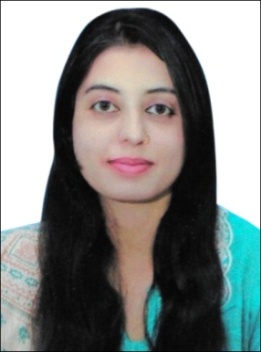 Huma.367325@2freemail.com 
Career Goal“To obtain a respective career in Customer Services, Operations and Management field, to apprehend my true potential by working in an environment that is conductive to hard work and creative thinking and to excel in a growth oriented organization by practicing all the technical, non-technical knowledge & experience I have”.Educational BackgroundAchieved Bachelor in Education from the Sargodha University, Punjab in the year of 2016 at Education as the major. Achieved Master in Business Administration from the Virtual University of Pakistan in the year of 2012 at Human Resource Management as the major. Achieved Bachelor in Commerce from the Punjab University, Lahore in the year of 2004 at Information and Technology as the major. EXPERIENCEWarid Telecom Pvt. Ltd (JAN-2015 till Date)Working as Office CoordinatorFollow office workflow procedures to ensure maximum efficiencyMaintaining MIS, reports and records with effective filing systems and reconciliation.Support sales team with various administrative tasks (Redirecting Calls, Disseminating Correspondence, Scheduling Meetings, Promotions etc.)Performing basic book keeping activities, billing, In-house Sale and update the accounting system.Dealing and assisting customer/Vendor complaints or issues and relationship managementMonitoring office supplies inventory and place ordersKashf Microfinance Bank Limited (Oct 2009 to April 2013)Worked as Teller/Customer Service OfficerCash Management & MonitoringDaily Balancing & Reconciliation of CashResponsible for Receipts/Payments of cashMaintaining Cash Record & its reportingRemittancesAccount OpeningDisbursement Of Loan filesBank Al-Falah Limited (June 2005 to October 2009)Worked as Teller/Customer Service OfficerPreparing Daily VouchersDaily Voucher CheckingHO ReconciliationPosting of Inward & Outward ClearingLodgment of  IBC & OBC Cheque CollectionBack up  in Account Opening & Also Work As GreeterEXPERTISE1. Professional Skills  General Administration                                                                                                               Team Player with Leader ship SkillsCustomer ServicesOffice ManagementOrganizing Events and meetingsTarget Oriented2. Computer SkillsCertificate Course in Office Management.MS Office (Ms Word, Ms Excel, Ms Power Point, Ms Access)3. Language SkillsEnglish, Urdu, Hindi, Arabic (Beginner) PROFESSIONAL COURSESCustomer Services – Kashf Microfinance Bank Ltd.Personal effectiveness - Bank Al-Falah ltd.Air Hosting Diploma – Karachi, Pakistan.PERSONAL INFROMATIOND.O.B:            			7th June, 1983Marital Status:     		MarriedReligion:			ChristianNationality: 			PakistanVisa Status:			*Visit (10 July 2017)INTRESTS Reading Newspaper, Current Affairs, Reading BooksREFERNCE: Will be provided, if required.